Things We Didn't Know We Were Calling By The Brand NameMany of the things we use daily, such as zippers as well as escalators, were formerly big brands. Perhaps heroin, which should never be used, had a brand name. These trademarks are or have been copyrighted, but they're now commonly used to refer to any company in a particular product area. 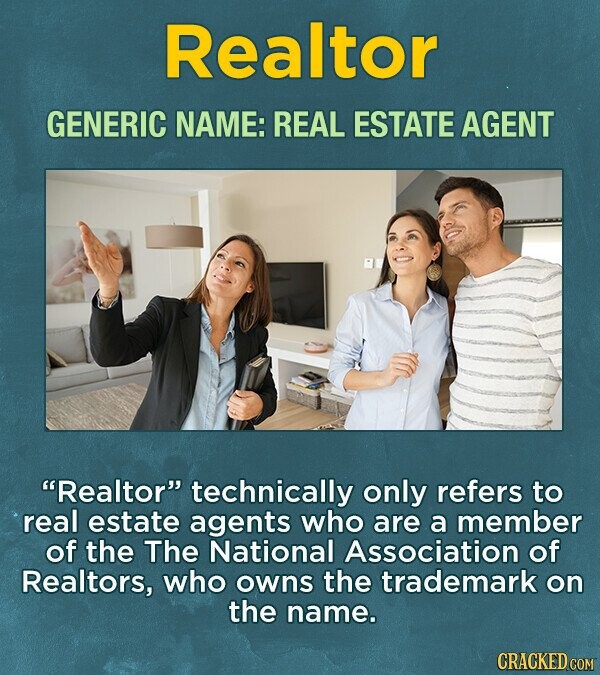 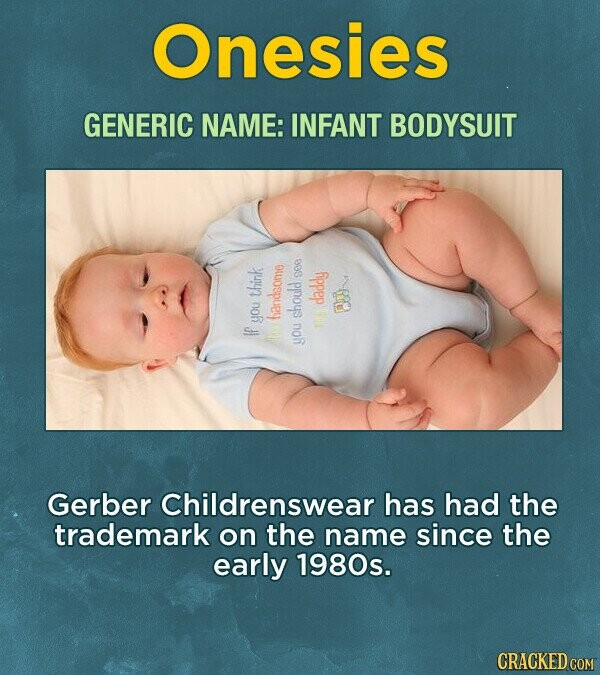 Source: GerberContinue Reading Below 12 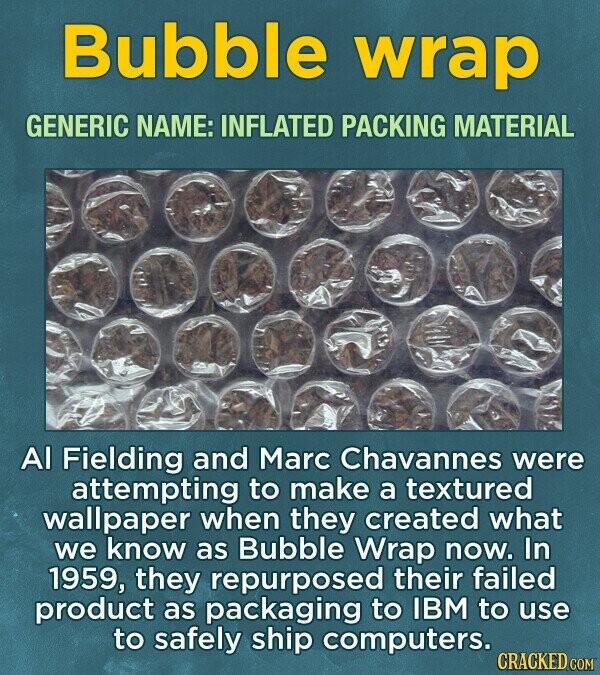 Source: Mental Floss11 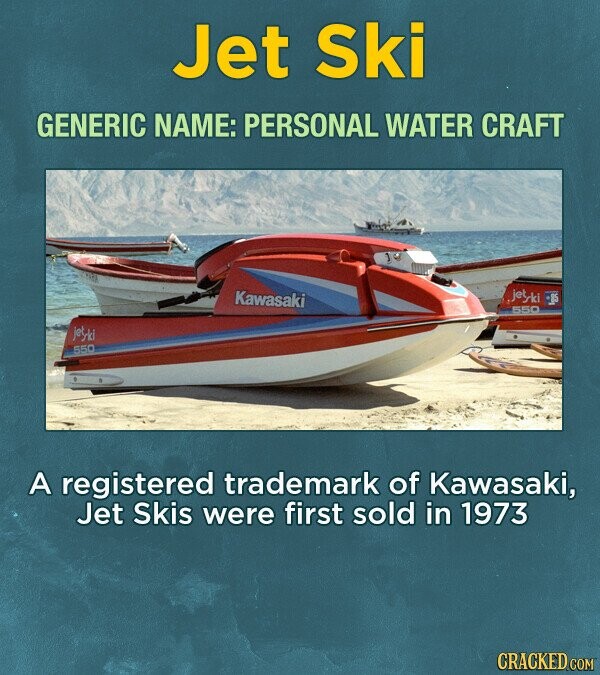 Source: Kawasaki 10 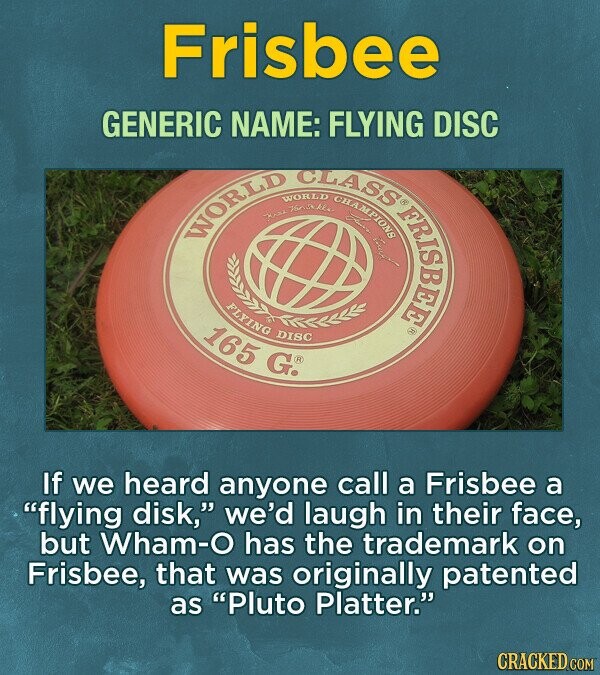 Source: Funding Universe9 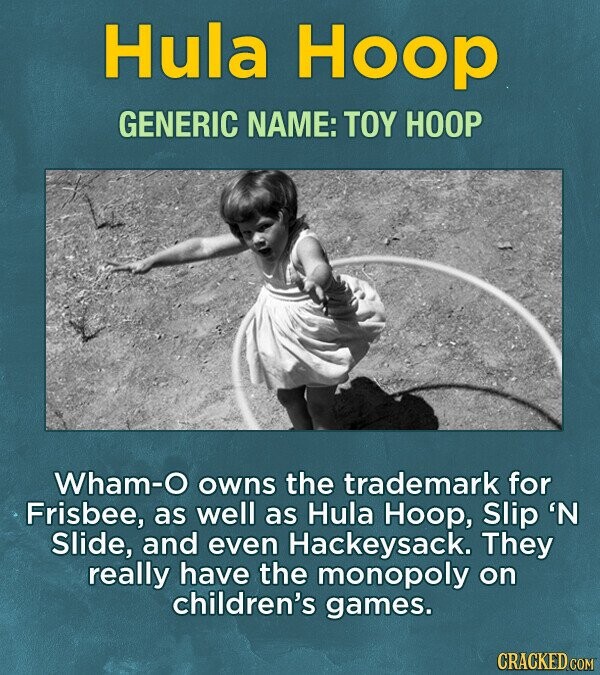 Source: Westlaw8 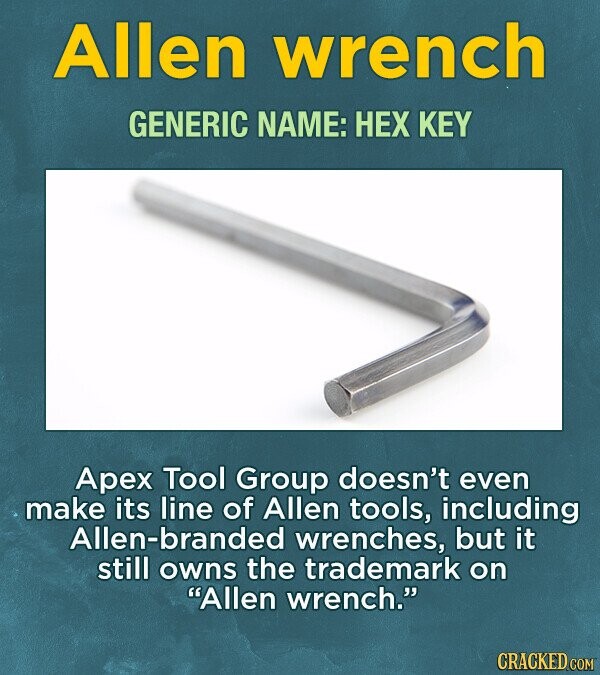 Source: Justia Trademarks7 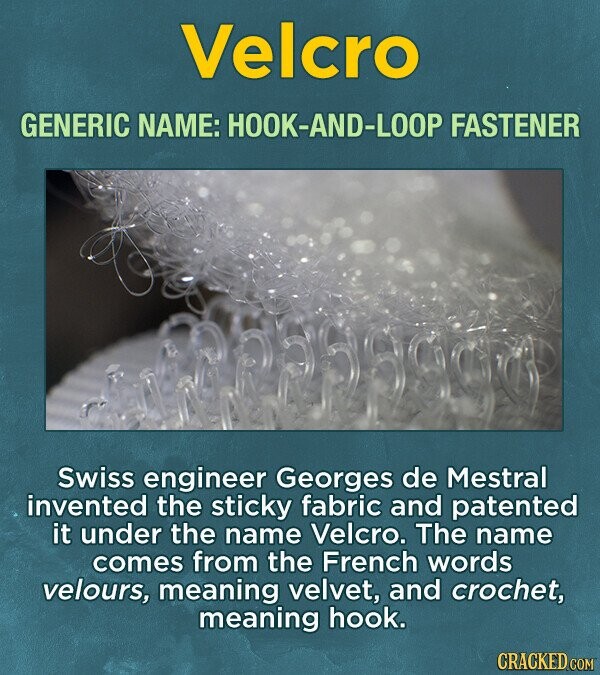 Source: Swiss Broadcasting Corporation6 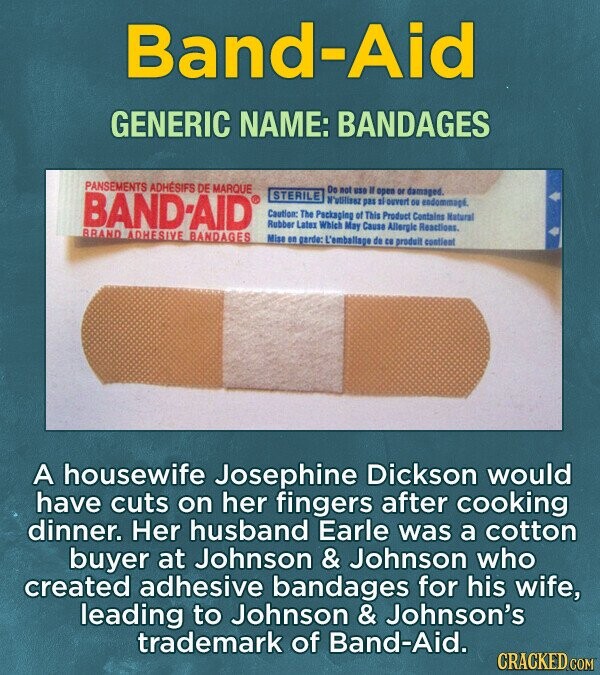 Source: Band-Aid5 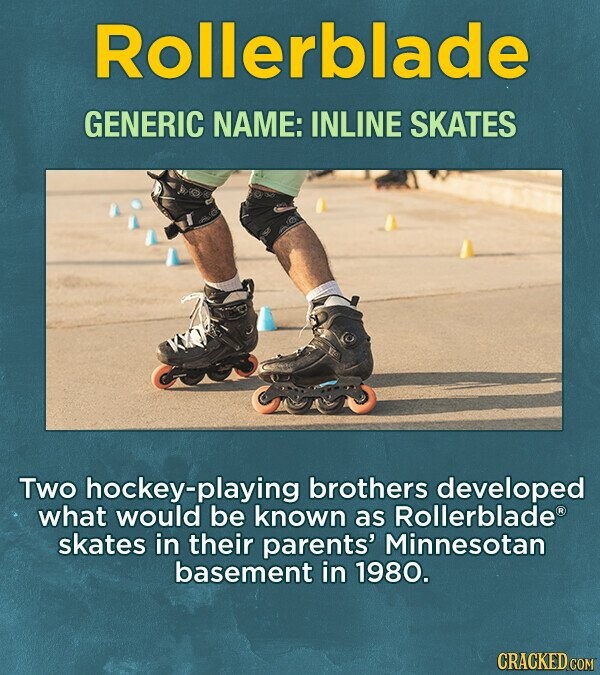 Source: Rollerblade4 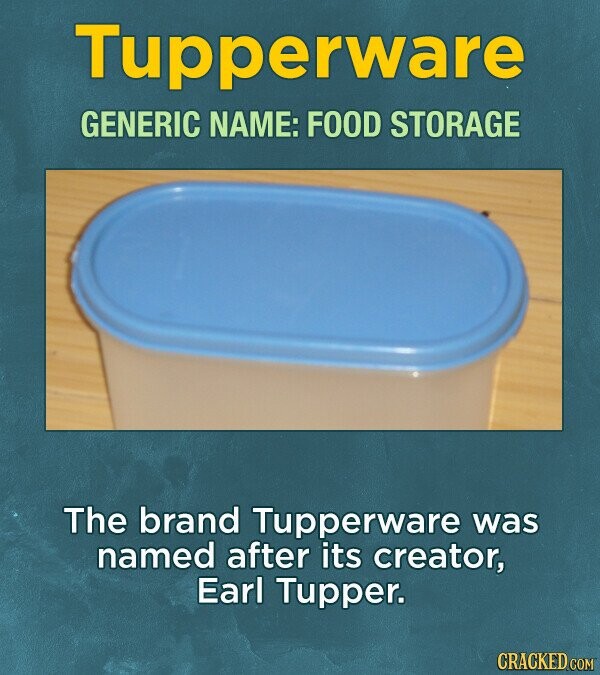 Source: New York Times3 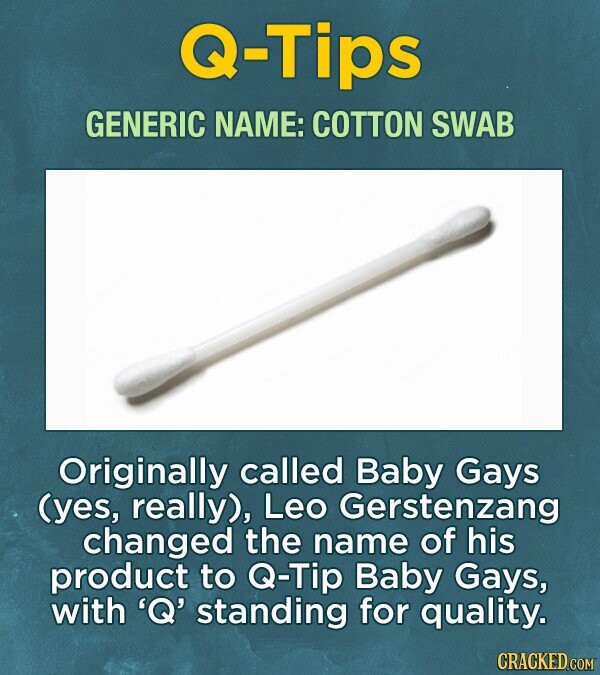 Source: Q-Tips2 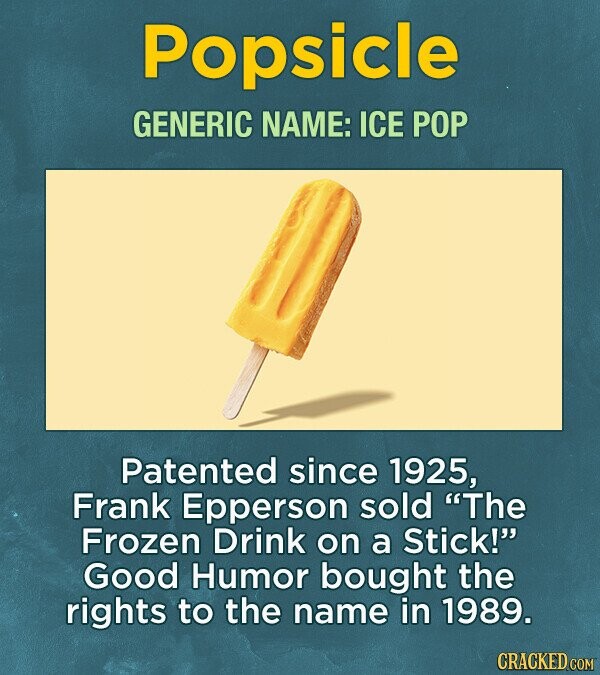 Source: The Atlantic1 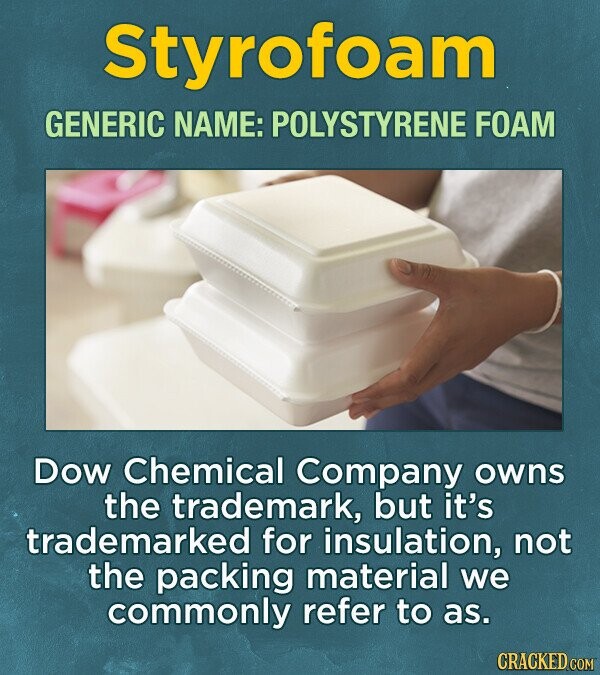 Source: Dow Chemical Company